JEDILNIK MAREC 2024Petek, 01.03.2024Ponedeljek 04.03.2024Torek 05.03.2024Sreda 06.03.2024Četrtek 07.03.2024Petek 08.03.2024Ponedeljek 11.03.2024Torek 12.03.2024Sreda 13.03.2024Četrtek 14.03.2024Petek 15.03.2024Ponedeljek 18.03.2024Torek 19.03.2024Sreda 20.03.2024Četrtek 21.03.2024Petek 22.03.2024Ponedeljek 25.03.2024Torek 26.03.2024Sreda 27.03.2024Četrtek 28.03.2024Petek 29.03.2024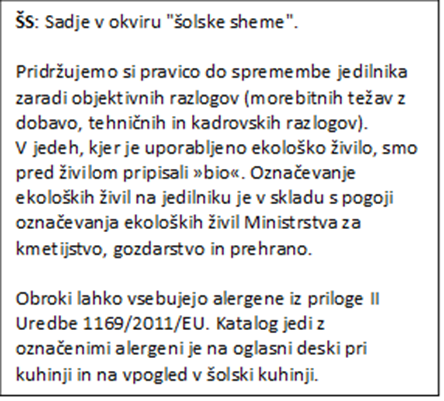 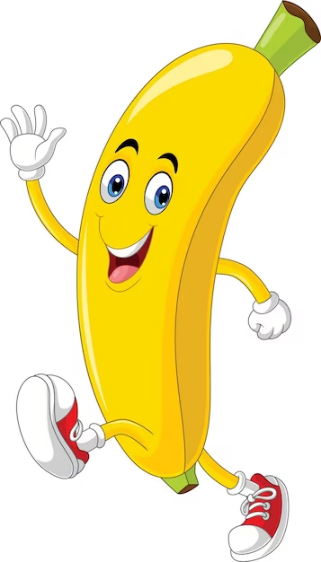 ZajtrkBio koruzna blazinica, topljen sir, kuhano jajce, čajDop. malicaBio sadni jogurt, mlečni kifeljc, jabolkoKosiloKrompirjeva juha s hrenovko, kruh, pecivoPop. malicaGrisini, suho sadjeZajtrkProsena kaša, kakavov posip, hruškaDop. malicaPolnozrnat kruh, sir, olive, čajKosiloOcvrtki v sirovi omaki s piščancem, pesaPop. malicaJabolko, oreščkiZajtrkUmešana jajca, bio ovsena blazinica, bela kavaDop. malicaOvsen kruh, skutin namaz z medom, ringlo, čajKosiloBrokolijeva juha, zlate kroglice, brancin, popečena zeliščna polenta, solataPop. malicaDomač jogurt, koruzni vafljiZajtrkGranola, bio mlekoDop. malicaFit štručka, bio vanilijevo mleko, ŠS hruškaKosiloSvinjska pečenka, mlinci, kitajsko zeljePop. malicaSirova štručka, domača marmeladaZajtrkBio makova blazinica, domača kokošja pašteta, čajDop. malicaDomač, čokoladni namaz, črni kruh, čajKosiloČufti v paradnižnikovi omaki, pire krompir, solata s čičerikoPop. malicaBio čokoladni muffin, mlekoZajtrkBio kamutova blazinica, bio kisla smetana, čajDop. malicaPol beli kruh, mortadela, sir, paprika, sok z vodoKosiloLečina enolončnica, tiramisuPop. malicaBio navadni kefir, bananaZajtrkSezamova pletenica, bela kavaDop. malicaČrni kruh, bio kisla smetana, korenček, sok z vodoKosiloKostna juha, puranji ragu, korenčkovi štruklji, zelena solataPop. malicaBio kislo mleko, črna žemljaZajtrkBio koruzna blazinica, zeliščni namaz, čajDop. malicaPol beli kruh, domač tunin namaz, ŠS paradižnik, čajKosiloTelečja hrenovka, pire krompir, kremna špinačaPop. malicaCrispy žitna ploščica, ringloZajtrkKoruzni kosmiči, bio mlekoDop. malicaPirin zdrob, lešnikov posip s kakavom, našiKosiloCvetačna kremna juha, makaronovo meso, mešana solataPop. malica100% sok, grisiniZajtrkBio makova štručka, salama piščančja prsa, sir, list solate, čajDop. malicaGranola, bio mleko, 1/2 jabolkaKosiloZelenjavna obara, ajdovi vlivanci, rižev narastekPop. malicaBio koruzna blazinica, masloZajtrkMlečni riž, kakavov posipDop. malicaKruh s semeni, pašteta, sveža paprika, čajKosiloLosos v zelenjavni omaki, njoki, zelena solataPop. malicaČrna žemlja, šunkaZajtrkCarski praženec, domača marmelada, bela kavaDop. malicaHot dog, ajvar, sok z vodoKosiloGovedina Stroganov, široki rezanci, pesaPop. malicaSadna malicaZajtrkJajčna omleta, ovseni kruh, čajDop. malicaSirova štručka, suha salama, paprika, čajKosiloPiščančja nabodala, riž s korenjem, zelena solata s čičerikoPop. malicaBio sadni kefir, koruzni vafljiZajtrkMehki ovseni kosmiči na mleku, kakavov posipDop. malicaBurek, bio navadni jogurt, ŠS jabolkoKosiloBujta repa, kruh, sadni cmokiPop. malicaSlanik, hruškaZajtrkBio kamutova blazinica, medeno maslo, kakavDop. malicaMakova pletenica, bio sadni kefir, ŠS lešnikiKosiloGrahovo meso v smetanovi omaki, kus kus z zelenjavo, motovilec z jajcemPop. malicaSuho sadje, bučna semenaZajtrkBio kruh s korenčkom, kuhan pršut, kisla kumarica, čajDop. malicaČrni kruh, domača marmelada, bio maslo, bela kavaKosiloCvetačna juha, ocvrt ribji file, krompirjeva solata, mešana solataPop. malicaBio sadni muffin, bio mlekoZajtrkProsena kaša, suhe sliveDop. malicaPol bel kruh, mesno-zelenjavni namaz, paradižnik, čajKosiloSegedin, slan krompir, sadna kupaPop. malicaKifeljc, bio vanilijevo mlekoZajtrkBio koruzna blazinica, bio kisla smetana, paprika, bela kavaDop. malicaBio makova štručka, kuhan pršut, rezina solate, čajKosiloKorenčkova juha, telečja rižota, pesaPop. malicaBio sadni jogurt, crispy žitne ploščiceZajtrkČrni kruh, pašteta, paradižnik, čajDop. malicaKoruzni kosmiči, bio mleko, ŠS grozdjeKosiloRičet, kruh, pecivoPop. malicaCrispy ploščica, masloZajtrkBio kruh z bučo hokaido, hrenovka, ajvar čajDop. malicaBio koruzni kruh, medeno maslo, kakav, jabolkoKosiloBistra juha, lazanja, zelje v solati s fižolomPop. malicaBio navadni jogurt, bananaZajtrkBio navadni jogurt, sadni kosmiči, čajDop. malicaBio ovseni kruh, sir, mikro zelenjava, sok z vodoKosiloFižolova enolončnica, kruh, pecivoPop. malicaPica žepek, 100% sok